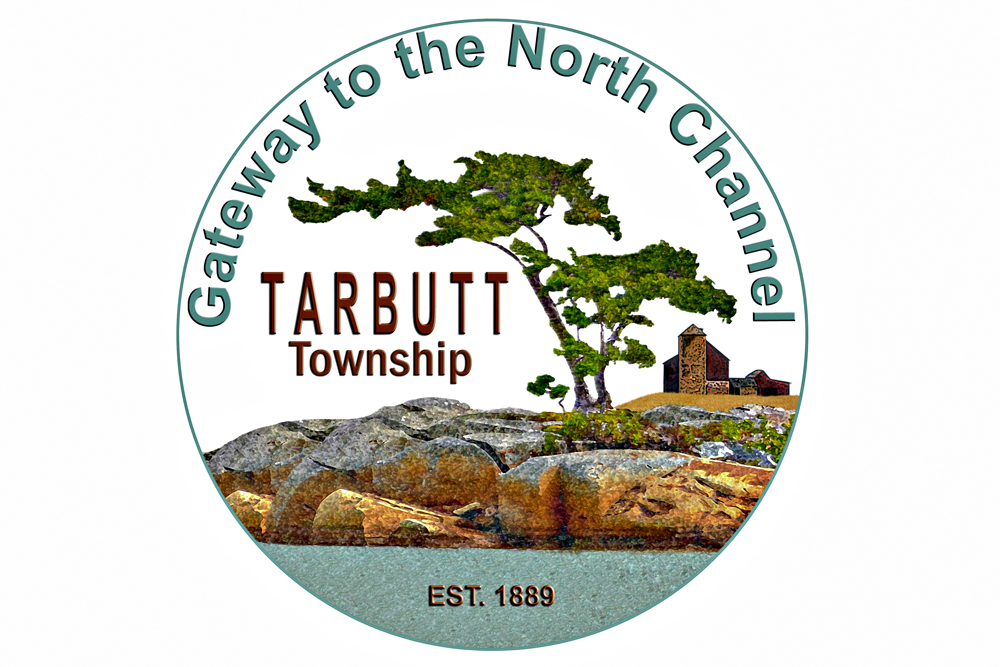 Accessible Customer Service Feedback Form Thank you for visiting . We value all of our customers and strive to meet everyone’s needs.  Your feedback is important to us.To help us better serve you by providing fully Accessible Customer Service, please complete our feedback form using this form or asking us for the form in alternative formats.Did we respond to your customer service needs today?	 YES	 NOWas our customer service provided to you in an accessible manner? YES	 SOMEWHAT	 NO (please explain below)Did you have any problems accessing our goods and services?  YES (please explain below)	 SOMEWHAT (please explain below)	 NOPlease add any other comments you may have: Contact information (optional): Thank you. This document is available in alternative formats or visit our website to complete an online survey. RR # 1 . POR 1E0Phone: 705-782-6776 * Fax: 705-782-4274 * Email: www.tarbutt.ca